第3回 全国高校生英語ディベート大会エッセイコンテスト 実施要項The 3rd All Japan High School English Debate Tournament Essay Contest１．主　　催	一般社団法人 全国高校英語ディベート連盟 （HEnDA）２．特別協賛	GTEC（株式会社ベネッセコーポレーション）３．応募内容   次の三つの部門で，英文のエッセイを募集しますA)　英語コミュニケーション部門HEnDA主催のディベート大会への参加を通して，あなたの英語コミュニケーション能力はどのように成長しましたか。具体的にできるようになったこと，自分自身が主体的にとりくんだ練習方法など，自由に論じてください。B)　論題部門今年度の論題“Resolved: That the Japanese Government should ban production and sales of fossil-fueled cars, including hybrid cars, by 2035.” 「日本政府は，（ハイブリッド車も含む）化石燃料車の製造と販売を2035年までに禁止すべきである。」について，ディベートの準備段階や試合を通して学び，チームメートや他校のディベーターと対話することで深められた，あなた自身の独自の意見や考えをまとめて下さい。C)　Make-Friends部門英語ディベート活動への参加を通して，チームメートやライバル達と競い合い協調しあうことで，どのように成長できましたか。Make-Friendsに関わる忘れがたい体験等をシェアして下さい。４．応募資格　2020年度にHEnDA全国大会，および，その予選を兼ねた都道府県大会かHEnDA指定のブロック大会，HEnDA形式の練習試合などに参加した全ての生徒（選手でなくとも運営などでの参加者も投稿可能）。投稿は，チーム・学校ではなく，個人単位で行うものとする。５．締切	令和2年（2021年）3月1日（月）　17:00まで６．応募方法以下のgoogleフォームに，エッセイ本文のWordかpdfファイルにて送付いずれかの部門へ1人1点までの応募が可能（同一人の複数部門への投稿は不可）宛先　https://forms.gle/p3qz48tWpY9hAVQW9
７．エッセイ書式英語での投稿を推奨するが，日本語での投稿も可能語数・字数制限：英語500-600 words / 日本語 1000-1200字MS WordまたはPDF書式の文書ファイルで提出する（ページ設定A4用紙，30行，10.5pt）ファイル名は，<部門名><応募者氏名>2020.docx
または <部門名><応募者氏名>2020.pdf とする。（例：C鈴木一郎2020.docx）A) 英語コミュニケーション部門，B) 論題部門，C)Make-Friends部門のうち，該当する部門を一つだけ選び文書ファイル冒頭に明示文書ファイル冒頭に以下の情報を記入部門名（A部門, B部門, C部門）エッセイ・タイトル氏名（英語表記および和表記を併記）学校名（英語表記および和表記を併記）学年８．審査委員会	一般社団法人 全国高校英語ディベート連盟 (HEnDA) 理事会９. 応募にあたっての注意エッセイは，他の懸賞等に応募したことがない，オリジナルである必要があります。（多重投稿や，剽窃等が判明した場合，賞を撤回します）応募をもって，以下の条件を承諾したものとします応募作品の著作権が，当連盟に帰属すること応募作品を掲載する際には，氏名・校名・学年名がHPに表示されうること応募作品の編集権が，当連盟に帰属すること（HP等への掲載にあたっては，当連盟の判断により，文章の抜粋・表記の微修正等を行うことがありえる）10．発表	選考結果および作品は，HEnDA連盟HP（henda.global）で発表　（4月上旬予定）11．表彰　最優秀賞　（全部門を通して１名）	10,000円相当優秀賞　（A,　B,　C各部門１名）	5,000円相当優良賞　（全部門あわせて5名程度）	3,000円相当その他　特別賞受賞者の作品も含め，優秀作品は，HEnDAのHP等に掲載する以上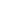 